03.09.201530 VOLUNTARI SE ALĂTURĂ PROIECTULUI GUVERNARE INCLUZIVĂ Știre	În perioada 1-5 septembrie 2015 se desfășoară la Izvoru Mureșului cursul dedicat voluntarilor care vor fi implicați în realizarea studiului de identificare a nevoilor grupurilor vulnerabile, cât și în activitățile specifice campaniei non-discriminare, derulate în cadrul Proiectul ”Guvernare Incluzivă” implementat de Asociaţia „Asistenţă şi Programe pentru Dezvoltare Durabilă - Agenda 21” în parteneriat cu Agenţia Naţională a Funcţionarilor Publici, cu organizații neguvernamentale și instituții/ autorități publice locale. Acest curs va oferi voluntarilor posibilitatea de a se familiariza cu activitățile proiectului, de a cunoaște cadrul legislativ specific incluziunii sociale, cât și de a înțelege procedurile și instrumentele utilizate în activitatea de chestionare a cetățenilor. De asemenea, aceștia vor lua parte la proiectarea campaniei non-discriminare, ce va include organizarea unor evenimente și diseminarea de materiale informare privind incluziunea socială. 	Proiectul ”Guvernare Incluzivă” se înscrie în obiectivele Programului de guvernare 2013 – 2016 și vizează iniţiative menite să răspundă mai bine problemelor cu care se confruntă grupurile dezavantajate. În acest scop, proiectul propune un set de măsuri coerente, menite să contribuie la reducerea riscului de excludere și de marginalizare socială a grupurilor vulnerabile din județele Buzău, Călărași, Cluj, Dolj și Mureș, prin colaborarea dintre autoritățile publice și societatea civilă.	Proiectul este implementat cu sprijinul financiar al Programului RO10 - CORAI, program finanţat prin Granturile SEE 2009-2014 şi administrat de Fondul Român de Dezvoltare Socială.Valoarea totală a proiectului este de 720,180.02 RON, din care co-finanțarea Granturilor SEE este în valoare de 550,937.70 RON, iar co-finanțarea publică este de 97,224.30 RON.	Informații suplimentare despre proiect pot fi obținute de pe site-urile www.anfp.gov.ro  și www.agenda21.org.ro. 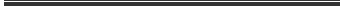 Direcţia Comunicare şi Relaţii InternaţionaleTel./fax: 0374 11 27 22